מדינת ישראלמשרד החינוךאגף בכיר לביטחון, שעת חירום ובטיחות סביבתיתמנהל אגף היערכות לשעת חירוםתרגיל התגוננות ארציבמוסדות החינוךבתרחישרעידת אדמהי"ח בשבט, התשע"ז14 פברואר 2017 רחוב דבורה הנביאה 2, ת"ד 292, ירושלים 9100201  02-5603324  02-560263611 ספטמבר 2016ח' באלול, התשע"ומס' סימוכין: 2000-1023-2016-0011571לכבוד________________________________________לוח תפוצההנדון:   תרגיל רעא"ד ארצי במוסדות החינוך - שנה"ל תשע"זכלליתרגיל ההתגוננות הארצי למוסדות החינוך לשנת הלימודים התשע"ז ייערך ביום שלישי, י"ח בשבט, התשע"ז, 14 פברואר 2017 בין השעות 10:00- 12:00.בתרגיל ישתתפו כל מוסדות החינוך בארץ, ובכלל זה גני הילדים.התרגיל הארצי יכלול את הפעולות הבאות:תרגול התגוננות בתרחיש רעידת אדמה לכל התלמידים והמורים.תרגול הצל"ח (צוות לשעת חירום) הבית ספרי באמצעות סימולציה בחדר מורים.תרגול "למידה מרחוק" באמצעות אתר האינטרנט הבית ספרי   התלמידים יתבקשו לעסוק בתכנים לימודיים מתוקשבים, ולנהל שיח עם המורה באמצעות המערכת (על פי תכנית של מינהל תקשוב).מועד התרגיל פורסם בחוזר מנכ"ל הודעות ומידע בחודש אפריל 2016   יש לשלב מועד זה בתכנית הבית ספרית השנתית.  אין לתכנן ולקיים ביום התרגיל כל טיול או פעילות חוץ בית ספרית למעט פעילות של שבוע גדנ"ע, "מסע ישראלי" ו"מסע על חומותיך"   באחריות מינהל חברה ונוער. רקעבעולם ובישראל מתרחשות מדי תקופה רעידות אדמה הרסניות, ועל פי הערכת המומחים תתרחשנה רעידות אדמה נוספות בעתיד, שמשמעותן נזק כבד במרכזי האוכלוסין.ההסתברות להתרחשותן של רעידות אדמה בעולם בכלל ובמדינת ישראל בפרט מחייבת אותנו כגורם ממלכתי להכין את תלמידי מערכת החינוך להיערכות נכונה להתנהגות לפני ובעת רעידת אדמה וצונאמי.לאחרונה אירעו מספר אירועי רעידת אדמה וצונאמי משמעותיים בעולם אשר תועדו וסוקרו בצורה מקיפה בתקשורת העולמית, ואשר העלו את המודעות לסיכון הנובע מרעידת אדמה, ולחשיבות ההיערכות המקדימה של המדינה והאוכלוסייה.מטרות התרגילהטמעת ההנחיות להתגוננות התלמידים בעת התרחשות רעידת אדמה, והגברת מוכנות מערכת החינוך להיערכות לקראת רעידת האדמה וצונאמי, ולהתנהגות אפקטיבית בעת התרחשות הרעידה ולאחריה.העמקת השילוביות והשת"פ בין הרשות המקומית / המוסד החינוכי לבין משטרת ישראל, פיקוד העורף, כב"ה, מד"א ועוד.השיטהקיום השתלמויות לרכזי הביטחון בנושא היערכות לרעידת אדמה, ובדגש על הטמעת ההנחיות על ידי קב"ט מוס"ח רשותי.עריכת השתלמות לסגל בית הספר על ידי רכז הביטחון הבית ספרי.הטמעת ההנחיות לבחירת נתיב מילוט באמצעות סרטון בחדר מורים.https://youtu.be/lzDtswYHxa0 כתוביות בעבריתhttps://youtu.be/ne6hEQIPmMk כתוביות בערביתהכנת תכנית מילוט בית ספרית על ידי מנהל / רכז ביטחון, ובליווי קב"ט מוס"ח רשותי, וסימון מרחבי פעילות עיקריים ע"פ הנחיות המשרד. הדרכת סגלי ההוראה על ידי המאלש"חיות בכל בתי הספר, בהם יבוצעו תרגילים משולבים ותרגילי הדגמה.הדרכה ותירגול התלמידים על ידי סגל המוסד החינוכי בסיוע רכזי הביטחון וקב"טי מוס"ח ברשויות המקומיות, ותידרוך ילדי הגן על ידי מנהלות הגן בסיוע קב"טי מוס"ח ברשויות המקומיות.קיבוע אביזרים לא מבניים במוסד החינוכי (ספריות, ארונות, מזגנים) בכלל ובכיתות הלימוד בפרט בסיוע אנשי האחזקה בבית הספר וברשויות המקומיות, ואילו בגני הילדים על ידי אנשי האחזקה של הרשות המקומית / בעלות.הצבת כרזות עם פרוט סדר פעולות להתנהגות בעת רעידת אדמה בכל מוסדות החינוך על גבי לוחות מודעות ובכיתות      הכרזות תחולקנה לקב"טים בכנסי הקב"טים בכל מחוז ובאמצעות הקב"טים לכל בתי הספר.תרגול עצמאי של כל מוסד במהלך 3 החודשים שלפני התרגיל (תרגיל מכין בשלבים).מתווה התרגילהתרחשות רעידת אדמה בשבר הסורי אפריקאי, שמרכזו מצפון לים המלח בעוצמה 7  בתאריך 14 בפברואר 2017 בשעה 10:00.נפגעים רבים בכלל אוכלוסיית מדינת ישראל כולל במוסדות החינוך.נזקים רבים במבני מוסדות החינוך בכל הארץ.קבלת התרעה להתרחשות צונאמי כתוצאה מרעידת אדמה      כל מוסד חינוכי (בתי ספר תיכוניים בלבד), הממוקם בטווח של 1 ק"מ מחוף הים התיכון, יתרגל את סדר הפעולות בעת קבלת התרעה על האפשרות להתרחשות צונאמי, וייערך לכך כפי בנספח צונאמי.הנחיות ההתגוננות מפני רעא"ד  עיקרי התפיסהבבסיס ההנחיות עומדת התפיסה, כי לכל בניין עלול להיגרם, במהלך רעידת אדמה חזקה, נזק מבני קשה עד לקריסתו החלקית או המלאה.מטרת הנחיות ההתגוננות      היא לאפשר את הגעתם של הילדים תוך פרק זמן נתון, למקום הבטוח ביותר, הנמצא בסמיכות למרחב, בו נמצאים הילדים באותה עת (כפי שמפורט בהנחיות בנספח ג').בעת רעידת אדמה הכיתה הינה החלל הכי פחות בטוח במוסד החינוכי.נתיב מילוט      הינו ציר התנועה הבטוח, המהיר והבטיחותי ביותר                      מחדר הכיתה אל מחוץ למבנה המוסד      פרוזדור, מסדרון וחדר מדרגות.העקרונות להיערכות המוסד החינוכי לרעידת אדמהכינוס כל סגל בית ספר, תדרוך ורענון ההנחיות על ידי מנהל/ת בית הספר ורכז הביטחון.הכנת תכנית מילוט מוסדית על ידי מנהל בית הספר / רכז הביטחון הבית ספרי, שתכלול סקירה של כל מרחבי הפעילות העיקריים שבתוך מבני המוסד החינוכי (כיתות לימוד, אולמות, חדרי פעילות, חדרי מורים, משרדים), וקביעת המקום הבטוח עבור אותו מרחב על פי סדר העדיפות כמפורט מטה. (ראה הרחבה בנספח ו')סימון מרחבי הפעילות העיקריים בשילוט מתאים. (דוגמה בנספח ו')היערכות לתרגיל:תרגול כל כיתה באופן עצמאי על ידי מחנך הכיתה בהתאם לסימון שנקבע מראש.תרגול כל תלמידי בית הספר על פי סדר העדיפות שנקבע.בחירת שטח הכינוס במקום פתוח, ולא בצמוד למבנים, לכבלי חשמל ולעצים.לאחר היציאה מהכיתה לאזור הבטוח, ועל פי הנחיית הנהלת בית הספר, יש להגיע לשטח הכינוס, שיהיה מרוחק עד כמה שניתן מהמבנה הקרוב ומכבלי חשמל.יש להכין תרשים של כל קומה וקומה, וסימון המקום הבטוח לכל כיתה.יש לסמן על גבי התרשים את מסלול היציאה לשטח כינוס ואת מיקום שטח הכינוס. לבחור את שטח הכינוס במקום פתוח אשר מרוחק כמה שיותר, ולא בצמוד למבנים, לכבלי חשמל ולעצים.יש להציב שילוט בכל כיתה / מרחב פעילות, שיגדיר מה הוא המקום הבטוח ביותר בעת רעידת אדמה לתלמידי אותה כיתה / מרחב פעילות.  דגשים לתרגול צונאמיבתי הספר תיכוניים הרלוונטיים בלבד, יבצעו את התרגיל בשני שלבים:  שלב א'      ביצוע תרגיל רעא"ד, התכנסות בשטחי כינוס, ובדיקת נוכחות התלמידים.שלב ב'      מיד בתום בדיקת נוכחות התלמידים, המשך ביצוע תרגיל צונאמי:התארגנות והיערכות מהירה למילוט מפני צונאמי על פי תכנית נתיבי המילוט מזרחה בשטח הכינוס הראשוני בתוך בית הספר או בסמוך לו (ע"פ העקרונות להיערכות לצונאמי שלעיל).חלוקה וארגון סדר התנועה בתוך כתלי בית הספר לפי כיתות ומסגרות בהובלה של סגלי ההוראה.בקיאות ושליטה של סגל ההוראה בנתיבי התנועה.תדריך מהיר של המנהל במערכת הכריזה לגבי התרגיל.בתום תדריך המנהל      סיום תרגיל צונאמי.המשך פעילות על פי לו"ז התרגיל (הפגה, צל"ח וכו').דגשי בטיחות לתנועת תלמידים מחוץ לבית הספר.רשויות / מוסדות חינוך אשר יהיו מעוניינים לבצע את התרגיל במלואו / באופן חלקי*, כולל התנועה בנתיבי המילוט 1 ק"מ מזרחה לנקודות ריכוז ואיסוף, יאושרו באופן חריג על ידי קב"ט המחוז, ובתנאי, שיבצעו את תיאום התנועה מול כלל הגורמים ברשות, מחלקת חינוך, משטרת ישראל, עמידה בתנאי הבטיחות ואישור הורים וכו'.התרגול יבוצע אך ורק בבתי ספר תיכוניים כיתות ט' ומעלה.גאנט הכנות לתרגיל והשלבים פעולות ההכנה ברמת המחוז - תכנון וביצוע גאנט ההכנות המחוזי יכלול מספר פעולות, כאשר הדגש בהם: מתן הנחיות ארגוניות, מקצועיות, בטיחותיות וביצוע תרגילי הכנה לקראת התרגיל הארצי בדגש על בעלי תפקידים חדשים.כנס הכנה מחוזי      אשר מטרתו, מתן הנחיות והוראות לקראת התרגיל.בעיתוי      נובמבר- דצמבר 2016 תרגיל מקדם משולב מחוזימטרת התרגיל המקדים המשולב      לאפשר למנהלי בתי ספר, לרכזי ביטחון להשתתף בהשתלמות מקצועית לסגירת קצוות מקצועיות כולל צפייה בתרגיל לדוגמה.עיתוי ומספר תרגילים מקדימים      לכל מחוז יש את המנדט לקבוע את העיתוי, משתתפים ותכני התרגיל בתיאום עם מחוז פקע"ר הרלוונטי.השנה אנו מבקשים מהמחוזות לקיים תרגילים מקדימים משולבים במוסדות עם תלמידים בעלי מוגבלויות ולקויות קשות ע"מ למנף את העיסוק והטמעת ההנחיות  החדשות (כפי שמפורטות בנספח  ד').תרגיל משולב מחוזימטרות התרגיל המשולב   העלאת מודעות הציבור במדינת ישראל למוכנות מערכת החינוך למצבי חירום כמרכיב משמעותי ודומיננטי בחוסן הלאומי.העמקת השילוביות והשת"פ בין הרשות המקומית / המוסד החינוכי לבין פיקוד העורף, משטרת ישראל, כב"ה, מד"א ועוד.עיתוי      במועד התרגיל הארצי, 14 פברואר 2017.משתתפים פעיליםהנהלת המחוז.הרשות המקומית.מחוז פיקוד העורף כולל מאלש"חיות להדרכת התלמידים.משטרת ישראל.גורמי הביטחון וההצלה רשותיים ויחידת סע"ר רשותית (מומלץ).אורחיםמטה משרד החינוך.נציגי משרדי ממשלה.מתכונת עקרונית לתרגיל      הצגה פעילה ותערוכת אמצעים של גורמי הביטחון, המשתתפים באותו בית ספר לפני ובסיום התרגיל בהנחייה  של מחוז פקע"ר.כשבוע לפני התרגיל      הדרכת תלמידי ביה"ס המתורגל בהתאם לתרחיש על ידי מחוז פקע"ר.תיק ביקור לתרגיל משולב מחוזי      במחוז אשר תתארח בו אח"מ, יוכן תיק ביקור, הכולל בתוכו: נתונים כלליים על המחוז והרשות המארחים, נתוני (ת"ז) בית הספר, מתווה, לו"ז ובעלי תפקידים בתרגיל, גאנט ההכנות לתרגיל, עיקרי השת"פ עם גורמי הביטחון (רשות מקומית, פקע"ר, מ"י, מד"א וכב"ה).דגשים לתרגילים המשולביםבכל מחוז יבוצע תרגיל משולב אחד.התרגילים המשולבים הינם באחריותו ובניהולו של משרד החינוך   מנהלי תחום ביטחון, בטיחות ושעת חירום מחוזיים.לכל תרגיל יש למנות אחראי בטיחות מסגל בית הספר או קב"ט מוס"ח רשותי.התרגיל המקדים יהיה זהה לתרגיל המשולב, שייערך בתאריך 14 פברואר 2017.רשימת בתי הספר ותאריכים, שבהם יבוצעו תרגילים מקדימים ותרגילים משולבים ותרגילים משולבים יועברו לח"מ לא יאוחר מתאריך 15 בדצמבר 2016.פעולות ההכנה ברמת הרשות / קב"ט המוס"חביצוע תרגילי הדגמהבכל רשות מקומית יבוצע תרגיל הדגמה מקדים לפני מועד התרגיל הארצי.מטרת התרגיל      לאפשר למנהלי בתי ספר ולרכזי ביטחון ממוסדות חינוך באותה רשות מקומית לצפות בתרגיל וללמוד כיצד לנהל תרגיל בבית ספרם.משתתפים      לתרגיל יוזמנו מנהלי בתי ספר, רכזי הביטחון וקב"ט מוס"ח רשותיים בדגש על בעלי תפקידים חדשים.יש לאפשר שרכזי הביטחון וקב"טי מוס"ח ברשויות קטנות יצטרפו לתרגיל,המתבצע ברשות גדולה שכנה.יש לשלב גם את הגורמים הבאים:גורמי מחוז פיקוד העורף כולל מאלש"חיות להדרכת התלמידים באותו בית ספר.גופי ההצלה הרשותיים.ככלל, תרגילי ההדגמה יהיו זהים לתרחיש התרגיל הארצי,שייערך ביום 14 פברואר 2017      רעידת אדמה.לכל תרגיל יש למנות אחראי בטיחות מסגל בית הספר, או קב"ט מוס"ח רשותי.כנס הכנה רשותי לכלל הגננות, אשר מטרתו      מתן הנחיות והוראות לגננות לקראת התרגיל.בעיתוי      דצמבר 2016 - ינואר 2017פעולות הכנה לתרגיל בבתי הספרתדרוך הנחיות רעא"ד לכלל מוסדות החינוך לתלמידים ולסגל, והנחיות בעת התרעה לצונאמי לבתי הספר הרלוונטיים, על ידי רכז הביטחון הבית ספרי.תדרוך והסברה לתלמידי בתי הספר על ידי סגל ההוראה לקראת התרגיל, ואופן השתתפותם עד שבוע ימים לפני התרגיל.בדיקת היערכות ומוכנות בית הספר לחירום על ידי הנהלת בית הספר בשילוב הפיקוח הפדגוגי וקב"ט מוס"ח רשותי בדגש על הנושאים הבאים:עדכון תיק ביטחון מוסדי.עדכון תיק צל"ח ובעלי התפקידים על פי הוראות שפ"י.בדיקת הימצאות ערכת "הפגה פדגוגית" לכל שכבת גיל באחריות מנהל בית הספר, ועל פי הנחיות הפיקוח הפדגוגי.מצאי ותקינות ציוד החירום.צל"ח בית ספרי (מטה חירום בית ספרי)שילוב ותרגול הצל"ח ביום התרגיל הינה חובה.באחריות המנהל להקים ולעדכן את בעלי התפקידים לצל"ח כבר לקראת התרגיל      הנחיות ראה נספח ה'.לקראת התרגיל יפורסמן הנחיות של אגף שפ"י לביצוע תרגיל הדמייה/סימולציה לצל"ח הבית ספרי.תרגול הצל"ח יתבצע מיד לאחר סיום תרגול הרעא"ד.צוותי חירום בית ספרייםתדרוך ותרגול צוותי החירום הבית ספריים על ידי רכז הביטחון.צוות עזרה ראשונהחובה שבראש הצוות יהיה מורה (מומלץ שיהיה בעל הכשרה של מגיש עזרה ראשונה) ותלמידים מהשכבה הגבוהה של אותו בית ספר.יבוצע תירגול הצוות לאופן נשיאת פצוע.יינתן הסבר לצוות על מיקום ציוד העזרה ראשונה, ה אלונקה ואפודי הזיהוי. יינתן הסבר לצוות על מיקום ציוד העזרה ראשונה, האלונקה ואפודי הזיהוי. מומלץ לשלב תלמידים המתנדבים במד"א.תרגול הצוות בטיפול בנפגעים, שאינם לכודים מתחת להריסות, וריכוזם בנקודת ריכוז נפגעים בשטח הפתוח / שטחי הכינוס במקומות אופציונאליים שייקבעו מראש.   מומלץ לשלב תלמידים המתנדבים במד"א.   תרגול הצוות בטיפול בנפגעים, שאינם לכודים מתחת להריסות, וריכוזם בנקודת ריכוז נפגעים בשטח הפתוח / שטחי הכינוס במקומות אופציונאליים שייקבעו מראש.צוות כיבויחובה שבראש הצוות יהיה מורה (מומלץ שיהיה מי שקיבל הכשרה מאיש כיבוי) ותלמידים מהשכבה הגבוהה של אותו בית ספר.מומלץ שצוות הכיבוי יקבל הכשרה מקצועית מקצין כיבוי   תיאום יבוצע על ידי קב"ט מוס"ח רשותי מול תחנת כיבוי מקומית/אזורית.תרגול התלמידים בטיפול במוקדי אש קטנים מחוץ למבנה בית הספר.צוות סורקיםחובה שבראש הצוות יהיה מורה, שירכז את דיווח התלמידים, והעברתו להנהלת בית הספר, ובצוות יהיו תלמידים מהשכבה הגבוהה של אותו בית ספר.בתרחיש רעידת אדמה הסורקים יתרגלו איתור תלמידים חסרים תוך כדי קריאה מחוץ למבנים      חל איסור להיכנס למבנים אלא באישור הגורם המוסמך מטעם כב"ה/פקע"ר.באחריות רכז הביטחון לתדרך ולתרגל את אנשי הצוות בביצוע משימות הסריקה.מינוי תלמיד, שישמש כ"רץ" למנהל המוסד ולרכז הביטחון, ויסייע להם במילוי תפקידם.הצוות יתגבר את צוות הסדרנים לאחר שיסיים את תפקידו. צוות סדרניםחובה שבראש הצוות יהיה מורה ותלמידים מהשכבה הגבוהה של אוו בית ספר.תידרוך ותירגול הצוות במשימות המיועדות לו.תירגול הצוות בסיוע לסגל ההוראה בארגון התלמידים בשטחי הכינוס.מינוי תלמיד, שישמש כ"רץ" למנהל המוסד ולרכז הביטחון, ויסייע להם במילוי תפקידם.הצוות יתוגבר בצוות הסורקים לאחר שיסיים את תפקידו. דגשים להיערכות במוסדות חינוך המיוחד, הנחיות מעודכנות. ראה נספח ד'.דגשים לתרגול בתי ספר, שהותקנו בהם מערכות התרעה מקומיות.בתי ספר בהם הותקנה מערכת התרעה מקומית, יבצעו תרגול ע"ב מצב תרגול של המערכת      זו הזדמנות טובה לבדוק את המערכת ואת הטעמת המערכת בבית הספר.באחריות הקב"ט הרשותי לוודא הכרת המערכת ושיטת הפעלת המערכת בבית הספר.באחריות הקב"ט הרשותי לוודא הכרת המערכת ושיטת הפעלת התרגול על ידי מנהל/ת בית הספר, רכז הביטחון ואב הבית וסגל מורים נוסף על פי קביעת המנהל/ת.המערכת אמורה להיות מחוברת למערכת הכריזה הבית ספרית, ובזמן שיש התרחשות רעידת אדמה, מערכת הכריזה תפעל באופן אוטומטי, ותכריז בעברית ובערבית "רעידת אדמה, רעידת אדמה, יש לצאת מהמבנה".במערכת קיימת אפשרות לביצוע תרגול.לקראת התרגיל ייצאו הבהרות משלימות בנושא עד ינואר 2017.פעולות הכנה לתרגיל בגני ילדיםהמפקחות על גני הילדים יתבקשו לוודא ביצוע כל ההנחיות המפורטות מטה, לסייע למנהלות הגן בהכנות, ולהעביר תדריכים לגננות בנושאי הרגעה, הפגת מתחים, אופן ההסברה וביצוע ההפגה      מומלץ לשלב זאת במסגרת כנסי הגננות, המתבצעים על ידי קב"טי מוס"ח הרשותיים.ביצוע כנס גננות בראשות קב"ט מוס"ח רשותי, וחלוקת מסמך הנחיות לתרגיל כפי שנכתב לעיל.מבנה התרגיל והנחיות מיוחדות לגני הילדים      ראה נספח ג'.כחודש וחצי לפני התרגיל יישלח מסמך הנחיות לכל המפקחות על הגנים על ידי אגף הביטחון והמינהל הפדגוגי, ובאמצעותן המסמך יישלח לכל הגננות בארץ.פעולות הכנה לתרגיל בפנימייה בשעות הערבעיתוי התרגילים בפנימיות בשעות הערב      לא חובה לבצע את התרגיל באותו ערב של תרגיל המוס"ח, על מנת שיהיה ניתן לשבץ לכל פנימייה חונך / קב"ט מוס"ח מהרשות הרלוונטית בשעות הערב על פני תקופה של שבוע-שבועיים ממועד התרגיל.יש לציין, כי תרגיל מוס"ח בפנימיות בשעות הערב מורכב מאוד,בשל העבודה שהפנימייה / כפר מתנהלים כיישובים לכל דבר מבחינת המרחב והשליטה בתלמידים ובסגל הפנימייה, ולכן נדרשת היערכות אחרת וסיוע בחניכה.חניכי וסגל הפנימיות יתרגלו תרחיש רעידת אדמה ויציאה לשטח הפתוח, כשהחניכים בזמנם החופשי מחוץ או בתוך המבנים.מינהל התיישבותי יפיץ הנחיות משלימות. בקרה בתרגילמטרת הבקרה      בחינה, לימוד והפקת לקחים בנושאי התגוננות רעא"ד במוסדות החינוך.תהליך ההכנות, ביצוע וסיכום הבקרה באחריות מחוז פקע"ר בתיאום ובשיתוף מחוז משרד החינוך הרלוונטי.הכנת דף בקר באחריות מחלקת אוכלוסייה פיקוד העורף, ובתיאום עם אגף הביטחון במשרד החינוך.הכנות ודגשים לביצוע הבקרהתדריך לבקרה יבוצע על ידי כל מחוז של פיקוד העורף באחריותו, בהשתתפות קב"ט מוס"ח ברשויות המקומיות ומפקדי המרחבים של המורות חיילות, ולא יאוחר מסוף ינואר 2017.תדרוך בקרים וחלקות דפי בקר      במסגרת התדריך.יש לתדרך את הבקר, שעליו להיות שותף בסיכום הבית ספרי לתרגיל.איסוף דפי הבקר      בשיתוף פעולה פקע"ר      קב"ט מוס"ח רשותי.הבקרה בתרגיל תתבצע באחריות פיקוד העורף, ותכלול את הגופים הבאים:מאלש"חיות של פיקוד העורף.מורות חיילות.מורים חיילים מהמגזר החרדי.מורים מהמגזר הערבי.סגל סדיר של פיקוד העורף.רב"שים / רבש"צים.מפקחים כוללים.מתנדבי רשות המקומית.קב"טי מוס"ח.דף בקר יופץ לכל מנהלי בתי הספר באמצעות הקב"טים על מנת שיכינו את המוסד החינוכי לתרגיל באופן מיטבי.הנחיות ודגשים נוספים יועברו בדף הבקר.דגשים נוספיםהיערכות המוסד החינוכי על פי חוזרי המנכ"ל שע"ח שבתוקף/יולי 2014.עידכון תיק ביטחון מוסדי ממוחשב      מודול ביטחון.כיתות י"א, המשובצות לשבוע גדנ"ע או למסע ישראלי ומסע על חומותיך ביום התרגיל, יבצעו את התרגיל שבוע לפני      באחריות ובנוכחות קב"ט מוס"ח רשותי.בקיאות בנוהל שחרור תלמידים מהמוסד במצבי חירום      ראה נספח ו'.הנחיות נוספות ומסמכים משלימים יפורסמו בנפרדאיגרת להורים תופץ באמצעות מנהלי בתי הספר, על ידי הח"מ עד חודש לפני התרגיל (בשפה העברית והערבית ועוד).איגרת למפקחות על הגנים      תופץ עד ינואר 2017.איגרת למפקחות על החינוך המיוחד       תופץ עד ינואר 2017.גאנט הכנות לתרגיל יופץ למטה והמחוזות עד לא יאוחר עד נובמבר 2015.מסמך הנחיות לתרגיל למידה מרחוק יופץ על ידי מינהל תקשוב עד ינואר 2017.מסמך הנחיות לתרגיל סימולציה לצל"ח יופץ על ידי שפ"י עד ינואר 2017.אמבולנס בתרגיל      כל רשות מקומית, המבצעת תרגיל משולב, רשאית להזמין אמבולנס למשך שעתיים, כשהמימון באופן מלא יינתן על ידי המחוז במסגרת תקנה 04, ולא מעבר ל- 1,000 ₪ לתרגיל.רכב כיבוי לתרגיל      כל רשות מקומית, המבצעת תרגיל משולב, רשאית להזמין רכב כיבוי למשך שעתיים, כשהמימון באופן מלא יינתן על ידי המחוז במסגרת תקנה 04, ולא מעבר ל- 3,000 ₪ בתרגיל.סיכום התרגילסיכום התרגיל יבוצע ברמות השונות כמפורט מטה:ברמת בית הספר      ביום התרגיל.ברמת הרשות המקומית      תוך שבועיים מסיום התרגיל.ברמת המחוז      על פי לו"ז מחוזי.נתוני השתתפות בקרה ומוסדות ברמה המחוזית (לתאם עם נתונים של מחוזות פקע"ר).הסיכום יכלול גם רישום אירועים חריגים, שבוצעו לפני ובמהלך התרגיל, וכן המלצות.נתונים וסיכום בקרה יבוצע במחלקת אוכלוסייה פקע"ר במהלך חודש אפריל-מאי 2017.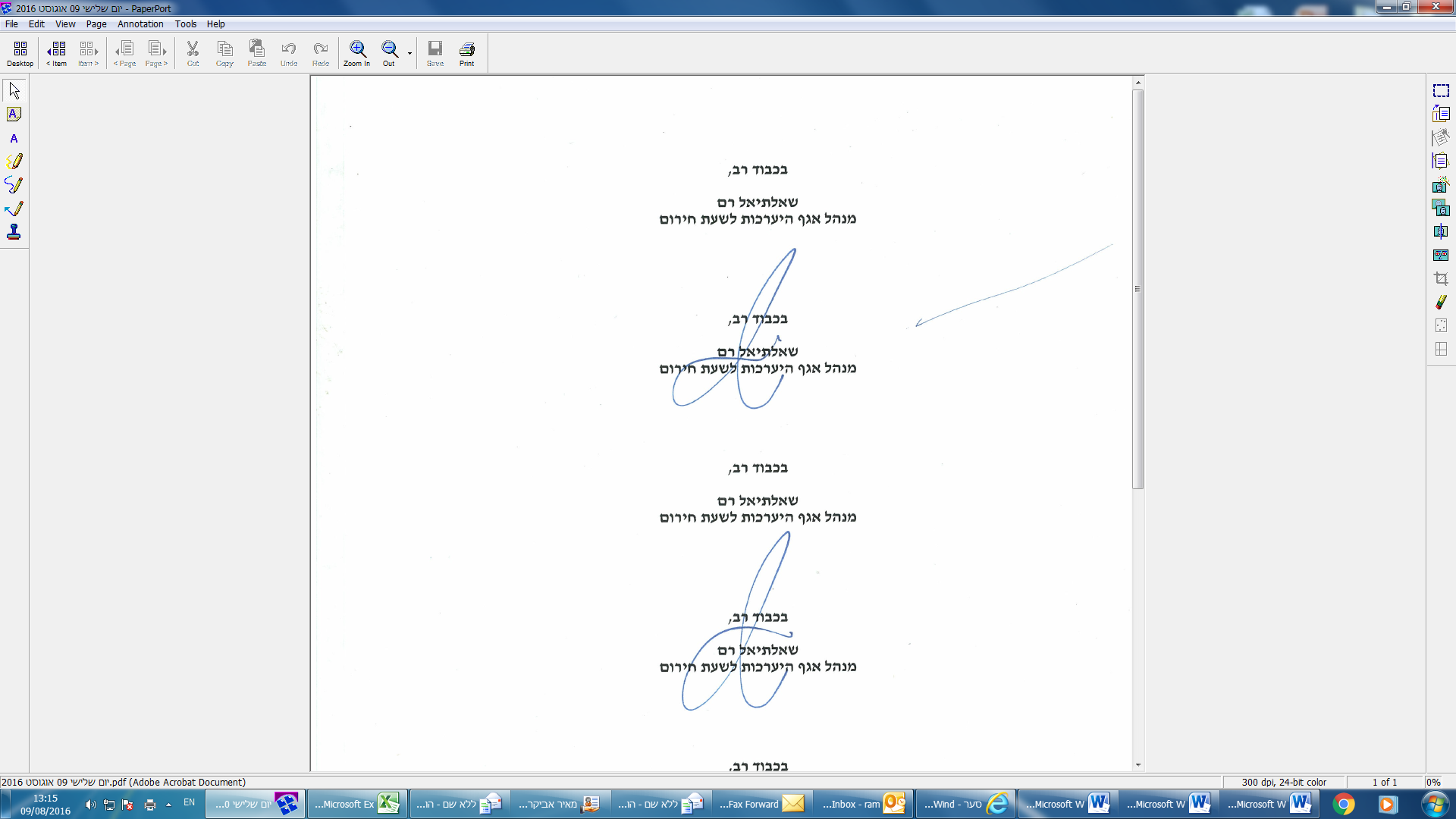 נספחיםנספח א'	לו"ז בסיסי ליום התרגיל בבתי הספרנספח ב'		סדר פעולות בעת התרחשות רעידת אדמה נספח ג'	             היערכות וסדר פעולות בגני ילדיםנספח ד'	             היערכות וסדר פעולות לתלמידים עם מוגבלויותנספח ה'	עקרונות להכנת תכנית מילוט למוסדות חינוך בעת רעידת אדמהנספח ו'	 	עקרונות להכנת נתיב מילוט בתרחיש צונאמינספח ז'		הנחיות להקמת צל"ח ותרגולו.נספח ח'	נוהל שחרור תלמידים מהמוסד החינוכי הביתה במצב חירום נספח ט'	הוראות בטיחותנספח י'		נתוני סיכום התרגיל  דוגמה לטבלהנספח י"א	לוח תפוצהנספח - א'לוח זמנים בסיסי ליום התרגיל בבתי הספר08:30	התייצבות בקרים בבתי הספר10:00	אות אזעקה מקומי לתחילת התרגיל   	יש להכריז במערכת הכריזה:                             	"רעידת אדמה, רעידת אדמה, יש לצאת המבנה"                             	התלמידים יימצאו בכיתות10:0010:01	יציאה למרחב הבטוח בשטח הפתוח10:0110:05	שהייה במרחב הבטוח/שטח פתוח10:0510:10	יציאה והתארגנות בשטחי כינוס כולל בדיקת נוכחות                              	תרגול היערכות לצונאמי (*בתי"ס רלוונטיים)10:1011:10	ביצוע תכנית "הפגה פדגוגית" בשטח כינוס11:1012:00	מתן אות לסיום התרגיל חזרה לכיתות	בדיקת נוכחות	סיכום ברמה כיתתית12:0012:30	סיכום ברמת המוסד כולל כל מטה החירום הבית ספרי13:0014:30	תרגיל סימולציה/הדמיה לצל"ח (על פי נושאי שפ"י)נספח -ב'סדר פעולות בעת התרחשות רעידת אדמה בבתי הספר"שטח פתוח הכי בטוח"בעת התרחשות רעידת אדמה ו/או תוך הודעה במערכת הכריזה הבית ספרית,יש להגיע למרחב הבטוח ביותר על פי סדר העדיפות הבא:בתוך כיתה/מבנה"אם אתם נמצאים בתוך המבנה/כיתה בעת רעידת אדמה, צאו בהליכה מהירה וזהירה דרך נתיב המילוט אל השטח הפתוח, והתרחקו מבניינים, קירות תומכים, עצים, כבלי חשמל וכל גורם מסוכן אחר.מרחב מוגן  תלמידים, השוהים בתוך מרחב מוגן תקני אשר נמצא עד קומה שנייה כולל, יונחו לצאת החוצה בהליכה מהירה וזהירה דרך נתיב המילוט אל השטח הפתוח,ויתרחקו מבניינים, קירות תומכים, עצים, כבלי חשמל וכל גורם מסוכן אחר.תלמידים השוהים במרחב מוגן תקני, הנמצא בקומה שלישית ומעלה  ישארו בו עד לסיום הרעידה הראשונית ו/או על פי הנחיית הנהלת בית הספר  יציאה החוצה לשטח הפתוח."מחוץ לכיתה/מבנההישארו בשטח הפתוח, והתרחקו מבניינים, קירות תומכים, עצים, כבלי חשמל וכל גורם מסוכן אחר.בנסיעה ברכב/באוטובוס יש לעצור את הרכב, ולהישאר בתוכו עד שהרעידה תיפסק.אם נמצאים ליד בניינים, גשרים, כבלי חשמל, עצים ו/או כל גורם מסוכן אחר, יש להמשיך בנסיעה עד לשטח הפתוח.נספח - ג'היערכות לתרגיל  בגני הילדים וסדר פעולות ברעא''דהתרגיל יבוצע השנה במתווה של רעידת אדמה בזמן שהילדים ימצאו בתוך מבנה הגן.קיומו של התרגיל הוא נקודת שיא בהיערכות גני הילדים למצבי החירום השונים.לוח הזמנים ליום התרגיל בגני הילדים10:00				אות אזעקה מקומי לתחילת התרגיל      ילדים יימצאו בתוך מבנה הגן.					הגננת  תכריז  לילדים: "רעידת אדמה,יש לצאת מהגן החוצה."10:00  10:01			יציאה לשטח הפתוח   (לתרגל רק בחצר הגן).10:01  10:05			שהייה בשטח הפתוח, ובדיקת נוכחות.10:05  11:00			ביצוע תכנית "הפגה פדגוגית" בחצר הגן.11:00				מתן אות לסיום התרגיל, בדיקת נוכחות. 					חזרה לפעילות שגרתית.דגשים לתרגיליש לוודא כי הילדים יימצאו בתוך מבנה הגן בתחילת התרגיל, בשעה 10:00.כל מנהלת גן והסייעת תתרגלנה הוצאת הילדים מהר ככל האפשר ובזהירות מירבית אל מחוץ למבנה, לשטח הפתוח.לאחר 10 דקות, יש להישאר בשטח הפתוח, ולבצע בדיקת נוכחות ופעילות הפגה.יש להיערך מבעוד מועד לפעילות הפגה בשטח הפתוח (משחקים עם הילדים וכד').אנו מבקשים את השתתפותן של כל המנהלות והסייעות המחליפות בביצוע התרגיל.אנו ממליצים לשלב הורים בתרגילים.פעולות ההכנה בגני ילדים לקראת התרגיליש להשתתף  בכנס גננות בראשות  קב"ט מוס"ח הרשותי, וקבלת מסמך הנחיות לתרגיל כולל דגשי בטיחות לתרגיל.על כל גננת להכין ולהכיר את הנחיות ההתגוננות בתרחיש של רעידת אדמה, פתחי החירום ונתיב המילוט החוצה לשטח הפתוח (על פי סעיף הבא - 8).כל מנהלת גן תבצע מספר תרגולים לפני התרגיל הארצי, ובסמוך למועד התרגיל הארצי תסביר לילדים את מהות התרגיל ואופן ביצועו.מומלץ להסתייע בקב"ט המוס"ח בתהליך ההכנות.כל מנהלת גן מתבקשת לעדכן את תיק הנתונים בגן, הכולל את:פרטי הגן.רשימת טלפונים של גורמי החירום ברשות.רשימת הילדים כולל מספרי טלפונים של ההורים.רשימת הורים מתנדבים מתגברים.מיקום ודו"ח תקינות ציוד החירום      עזרה ראשונה + כיבוי.סדר פעולות לגן ילדים בתרחיש רעידת אדמה  "שטח פתוח הכי בטוח"בתוך מבנה הגןעם התרחשות הרעידה תורה מנהלת הגן / הסייעת לכל הילדים לצאת מחוץ לגןלשטח פתוח במרחק, לפחות מ- 10 מטר ממבנה הגן (לתרגל רק בחצר הגן).יש לצאת בהליכה מהירה וזהירה דרך נתיב המילוט.היציאה מחצר הגן תתבצע ב- 2 טורים, כשמנהלת הגן בראש והסייעת בסוף הטור, והתמקמות בשטח פתוח, שנקבע מראש, והתרחקו מבניינים, קירות תומכים, עצים, כבלי חשמל וכל גורם מסוכן אחר.בגן ילדים, הממוקם בקומה גבוהה, יש להיכנס לחדר הביטחון, ולאחר סיום רעידת האדמה, ועל פי הנחיית מנהלת הגן/הסייעת, יש לצאת לשטח הפתוח, ולהתרחק לפחות 10 מטר ממבנה הגן.מחוץ למבנה הגןילדי הגן, השוהים בחצר ומחוץ למבנה הגן, יונחו על ידי מנהלת הגן/הסייעת להישאר בשטח הפתוח, ויורחקו מבניינים, קירות תומכים, עצים, כבלי חשמל וכל גורם מסוכן אחר.לאחר הרעידהביצוע סריקה בתוך הגן ובחצר על ידי מנהלת הגן/סייעות ולוודא כי כל הילדים נמצאים.בדיקת נוכחות של כל הילדים וביצוע פעילות הפגה בחצר הגן/שטח הפתוח. חזרה למבנה הגן אך ורק לאחר ביצוע סריקה ראשונית של מנהלת הגן בתוך מבנה הגן וסביבתו לאיתור נזקים/סדקים ומפגעים העלולים לסכן את הילדים.באם נתגלו מפגעים ונזקים/סדקים, אין להיכנס לגן, אלא לדווח לרשות המקומית ולהמתין להנחיות מהרשות המקומית/קב"ט מוס"ח.באם לא נתגלו מפגעים ונזקים/סדקים, יש לחזור לפעילות שיגרה בגן, ולבצע בדיקת נוכחות חוזרת של ילדי הגן.ביצוע סיכום התרגיל בגן בהשתתפות ילדי הגן.נספח -ד'היערכות וסדר פעולות בעת התרחשות רעידת אדמה לתלמידים עם מוגבלויות"שטח פתוח הכי בטוח"  הנחיות היערכות והתנהגות בעת רעידת אדמה עבור תלמידים עם מוגבלותבמהלך שלוש השנים וחצי האחרונות נעשתה עבודה לגיבוש הנחיות לאוכלוסייה עם מוגבלויות על ידי ועדת מומחים במסגרת ועדת ההיגוי הבין משרדית להיערכות לרעא"ד במשרד הביטחון/רח"ל.לוועדה וגיבוש ההנחיות היו שותפים נציגי  משרד החינוך.ההנחיות הללו, בהתאם ובכפוף למסמך בנדון, שהופץ על ידי ועדת ההיגוי הבין משרדית מתאריך 29 ביולי 2015, והן רלוונטיות לכלל מוסדות החינוך.סעיף 6 יפרט את ההנחיות להיערכות וסדר הפעולות והנחיות התנהגות בזמן רעידת אדמה  לתלמידים עם מוגבלות וצרכים מיוחדים ולצוותים במוסדות החינוך.בנספח למסמך, מפורטות ההנחיות להיערכות לרעידות אדמה בבית ובמקום העבודה עבור אנשים עם מוגבלויות, קשישים, תינוקות, פעוטות ובני משפחותיהם המתגוררים בקהילה.הנחיות להיערכות וסדר פעולות בזמן רעא''ד במוסדות החינוךרקעאוכלוסיית האנשים עם מוגבלות הינה רחבה, רב-גונית, הכוללת קבוצות רבות, בעלות מאפיינים שונים וצרכים משתנים. מגוון הצרכים והמאפיינים יכולים להתבטא בשונות ברמת התפקוד וביכולת ביצוע הנחיות, הנעות על הרצף שבין תפקוד כמעט תקין לחלוטין וצורך בהתאמות מועטות ועד לאוכלוסייה התלויה לחלוטין בצוות ובסיוע של הסביבה בשעת חירום. לפיכך, יש קושי בקביעת הנחיות אחידות לאוכלוסייה בעלת שונות כה רבה. העיקרון המנחה הוא  לקיים, עד כמה שניתן, את ההנחיות שנקבעו עבור האוכלוסייה הכללית.במערכת החינוך ישנם ילדים עם מוגבלויות, המשולבים באופן יחידני בגן/בכיתה רגילה, או לומדים בכיתות לחינוך מיוחד בבתי ספר רגילים,או לומדים במוסדות לחינוך מיוחד, ועל כן  יש לתת את הדעת ותשומת הלב בעיבוד ההנחיות, והתאמתן.כאמור, בקרב האוכלוסיות עם המוגבלות, ישנם אנשים אשר אינם מסוגלים לבצע את ההנחיות. עבור כולם ובמיוחד עבור אוכלוסיות אלו חשובה ההיערכות מראש    חיזוק המבנה, קביעת אזורי השהיה, חיזוק אלמנטים לא מבניים, תרגול בשגרה  ועוד. ההנחיות מבוססות על ההנחה שפעולות אלו בוצעו, על מנת לשפר את סיכויי ההישרדות של האנשים עם המוגבלות.ההנחיות המוצגות במסמך זה ניתנות ברמה הכללית. יש להתאים הנחיות אלו למוסד ולכל אדם השוהה בו, על פי הרלוונטי להם, ובהתאם לתנאים וליכולות. בעת התרחשות רעידת אדמה נדרש זמן תגובה מהיר. ההנחיות, כפי שגם נקבעו עבור תלמידים במוסדות חינוך וגם לאוכלוסייה הכללית, גובשו על פי העקרון שהאדם ישפר את מצבו ככל שהוא נע ומתקדם החוצה. מהחדר, למסדרון, לחדר המדרגות ומשם החוצה. חלק מהאנשים יצליחו לצאת מן המבנה, חלק יספיקו להגיע לחדר המדרגות,או למסדרון, שהם מקומות חזקים יותר קונסטרוקטיבית מן החדרים "הרגילים". כל אחד יתקדם ככל יכולתו לכיוון היציאה.במוסדות שונים, היחס בין הצוות בביה"ס ותלמידים אינו מאפשר לצוות ביה"ס לסייע לכלל התלמידים לצאת החוצה בזמן רעידת אדמה. על מנת שצוות ביה"ס יוכל לטפל בתלמידים לאחר רעידת אדמה, יש לפעול בהתאם להנחיות, ולהימלט בעצמם מן המבנה. לאחר שהסתיימה הרעידה, ובמידה ולא נראה נזק משמעותי למבנה, על פי שיקול הדעת יש להיכנס למבנה, ולהגיש עזרה לתלמידים. במידת האפשר יש להוציא את התלמידים החוצה.התנהגות בזמן רעידת אדמה    הנחיות לאוכלוסייה הכלליתכיצד יודעים שמתרחשת רעידת אדמה    חשים שהרצפה רועדת, חלונות משקשקים במסילותיהם, חפצים ורהיטים מתחילים לזוז בצורה משונה, המנורות בתקרה מתנודדות, והרעידות מקשות על היציבות והתנועה.בעת שהייה בתוך מבנהאם ניתן לצאת מהמבנה בתוך שניות צאו מהמבנה אל שטח פתוח (בעיקר השוהים במבנה חד קומתי או בקומת קרקע).אם לא ניתן לצאת מהמבנה במהירות היכנסו למרחב המוגן (ממ"ד).יש להשאיר את דלת הממ"ד פתוחה. אם לא ניתן לצאת מהמבנה במהירות, ואין מרחב מוגן, צאו אל חדר המדרגות, ואם ניתן, המשיכו לרדת לכיווןהיציאה מהבניין. רק אם אינכם יכולים לפעול כך תפסו מחסה תחת רהיט כבד,או שבו על הרצפה צמודים לקיר פנימי. ואם אתם יושבים בכסא גלגלים, נעלו אותו, והגנו על ראשכם. אם אתם מרותקים למיטה, יש להסתובב על הצד במיטה, ולשכב בתנוחה עוברית. יש להגן על הראש. בשל תנודות הקרקע, יתכן ולאנשים עם קשיי הליכה או בעיות בשיווי משקל היה קושי רב לנוע.בעת שהייה בחוץאם הרעידה מתרחשת, כשאתם מחוץ לבניין    הישארו בשטח הפתוח, והתרחקו ממבנים, מגשרים ומעמודי חשמל.בעת שהייה בחוף היםאם אתם בחוף הים בעת רעידת אדמה, עזבו מיד את החוף מחשש שיגיע גל צונאמי שיציף אותו. התרחקו מן החוף בקילומטר אחד לפחות. מי שאינם יכולים לעזוב את אזור החוף, עלו לפחות לקומה 4 של בניין קרוב. אל תשובו לחוף ב- 12 השעות שאחרי הרעידה. נסיגת ים (שפל) חזקה ופתאומית    היא סימן לצונאמי מתקרב.בעת שהייה ברכבאם הרעידה החלה כשאתם בנסיעה    עצרו מיד, וחכו בתוך הרכב עד שהרעידה תיפסק. הרכב מגן עליכם. אם אתם מתחת לגשר, על מחלף, או בקרבת בתים    נסו להתרחק ברכב או ברגל. הימנעו מעצירה תחת מצוק או מדרון תלול מחשש למפולת קרקע. התרחקו מכבלי חשמל קרועים.התנהגות בזמן רעידת אדמה  הנחיות לאוכלוסייה עם מוגבלות ולצוותים המטפליםהתנהגות בזמן רעידת אדמה  הנחיות לאוכלוסייה עם מוגבלותולצוותים המטפלים (תרשים)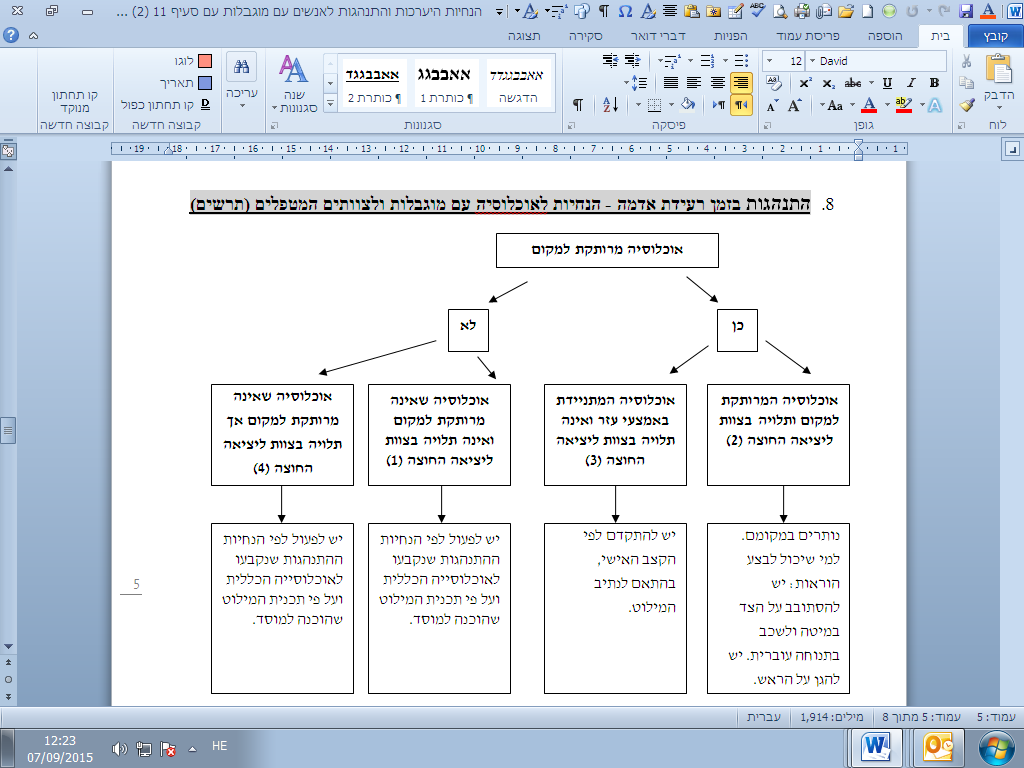 רצ"ב קובץ מורחב המפרט את תכנון נתיב המילוט במוסד החינוכי. נספח - ה'עקרונות להכנת תכנית מילוט למוסדות חינוך בעת רעידת אדמה      "שטח פתוח הכי בטוח"                                    (מסמך הנחיות משלים לסרטון הדרכה רעידת אדמה למוס''ח)כלליההסתברות להתרחשותן של רעידות אדמה בעולם בכלל ובמדינת ישראל בפרט מחייבת אותנו להכין את תלמידי בית הספר להתנהגות נכונה בעת רעידת אדמה.במסגרת היערכות מערכת החינוך לרעידות אדמה גובשו הנחיות מיוחדות עבור מוסדות החינוך ע"י אנשי מקצוע מוסמכים ובאישור ועדת ההיגוי הממשלתית לרעידות אדמה (ראה נספח ב/פלקט).לשם כך, אגף הביטחון במשרד החינוך בשיתוף פקע"ר ורח"ל ערך  סרטון ההדרכה  לתכנית מילוט בית ספרית      תרגום עברית https://youtu.be/lzDtswYHxa0  תרגום ערבית  https://youtu.be/ne6hEQIPmMk  תפקיד רכז/ת הביטחון ומנהל/ת בית הספר בסיוע קב"ט המוסד החינוכי להכין את בית הספר  ולהיערך לתרחיש רעידת אדמה  תוך דגש  על הכנתתכנית מילוט בית ספרית לאור הנחיות ההתגוננות שנקבעו למוסדות החינוך.מסמך זה, מהווה מסמך הנחיות משלים לסרטון ולשמש את רכז/ת הביטחון בהכנת  תכנית מילוט בית ספרית בעת רעידת אדמה.מטרתה של תכנית המילוט הבית ספרית מילוט והוצאת כל  התלמידים מחוץ למבנה אל השטח הפתוח  בזמן הקצר ביותר.לקבוע סדר פעולות קבוע ומתואם ברמה הבית ספרית ליישום ההנחיות  -  "שטח פתוח הכי בטוח" -  כך שכל תלמיד ומורה יידעו להתנהג ולהימלט החוצה מהר ככל האפשר בעת רעא''ד.העקרונות והשיקולים לבניית תוכנית מילוט בית ספרלרוב, מבנים לא מתמוטטים מיד עם תחילת הרעידה. הדבר נכון במיוחד עבור המבנים, שתוכננו ונבנו בהתאם לדרישות התקנים הישראליים. יחד עם זאת, לא קיים פרמטר מדוייק, שבעזרתו ניתן לקבוע זמן, שבו המבנה יתמוטט ולכן, פינוי המבנה צריך להתבצע מהר ככל הניתן.נתיב מילוט   -   הינו ציר התנועה הבטוח, המהיר והבטיחותי ביותר מחדר הכיתה חירום/מילוט  אל  השטח הפתוח.נתיב המילוט האופייני יהיה בדרך כלל ע"פ הסדר הבא:יציאה מהירה מכיתות הלימוד (הינם החללים המסוכנים ביותר במבנה, ובעיקר בשל ריבוי חלונות, גודל החלונות והמרחקים הגדולים בין עמודי הבטון).דרך מסדרונות יותר בטוחים מכיתות מאחר והם צרים.לאחר מכן, דרך חדרי מדרגות פנימיים, לרוב בטוחים יותר ממסדרונות, מאחר והם לעיתים קרובות עשויים מבטון, והמבנה שלהם הרבה יותר קשיח (עמיד יותר).ומשם אל פתחי המילוט / יציאות חירום החוצה אל השטח הפתוח.לאחר מכן, התכנסות התלמידים בשטח הכינוס.לסיכום:  נתיב המילוט האופייני בבתי הספר, יהיה כדלקמן: מחדר הכיתה   פרוזדור, מסדרון   חדר מדרגות   פתחי יציאת חירום/מילוט    אל מחוץ למבנה המוסד   לשטח הפתוח שטח כינוס.גני ילדים במבנים רב קומתיים, יפעלו בהתאם לעקרונות החלים על בית ספר.אך מאחר ומדובר במספר רב של תלמידים, שאמורים לצאת בבת אחת וברוחב צר יחסית של מסדרונות וחדרי המדרגות, נדרש לתכנן את היציאה החוצה לפי כיתות בזמן קצר יחסית, ושיבוץ סגל הוראה במקומות העשויים להיות"צווארי בקבוק", בכדי למנוע אסון של צפיפות ועומס בפתחי היציאה.האופן שבו צריך להכין תוכנית מילוט בית ספרית על ידי מנהל ורכז ביטחון הבית ספרי, ובליווי קב"ט מוס"ח רשותי ע"פ השלבים הבאים:בשלב ראשון, ערוך סיור במבנה וסביבתו בכדי לגבש תוכנית מילוט למבנה.יש לנתח את כלל האפשרויות למילוט מהיר בבית הספר  דרך מסדרונות, גרם מדרגות, דלתות ראשיות ויציאות חירום.ככלל, תוכנית המילוט תכלול את ציר המילוט ועד ליציאה אל מחוץ למבנה, לשטח הפתוח ולשטח הכינוס/התכנסות התלמידים.אתר מכשולים בצירי המילוט, וקבע תוכנית להסגרת/תיקון המכשולים בצירי המילוט.לבחור את שטח הכינוס במקום פתוח אשר מרוחק כמה שיותר  ולא בצמוד למבנים, לכבלי חשמל ולעצים.יש להכין תרשים של כל קומה וקומה, ונתיב מילוט לכל כיתה.יש לסמן על גבי התרשים את מסלול היציאה לשטח כינוס, ואת מיקום שטח הכינוס      מומלץ לבצע זאת על סקיצה של מבנה בית הספר.יש להציב שילוט בכל כיתה / מרחב פעילות, שיגדיר מה הוא המקום הבטוח ביותר בעת רעידת אדמה לתלמידי אותה כיתה / מרחב פעילות (ראה נספח א).ודא כי פתחי המילוט / יציאות חירום מסומנים וידועים לכולם.ודא כי פתחי המילוט / יציאות חירום פתוחים בכל שעות / יום הלימודים בבית הספר.קיבוע אביזרים לא מבניים במוסד החינוכי (ספריות, ארונות, מזגנים) בכלל ובכיתות הלימוד בפרט בסיוע אנשי האחזקה בבית הספר ושל הרשויות המקומיות.הצבת כרזות עם פרוט סדר פעולות להתנהגות בעת רעידת אדמה על גבי לוח מודעות הבית ספרי ובכיתות.שמירה על נתיבי מילוט פנויים מחפצים ועיגון וחיזוק של אלמנטים לא מבניים בנתיב המילוט  תקרות אקוסטיות, פרגולות וסוככים בכניסה / יציאה ממבנים.קבע חלוקת תפקידים לסגל ההוראה בפתחי המילוט לניתוב התמידים לשם מניעת "צווארי בקבוק" ואסון דריסה.צירי המילוט ייבחנו אחת לחצי שנה על ידי רכז הביטחון, ואחת לשנה"ל על ידי קב"ט מוס"ח רשותי במטרה לוודא שהם פנויים ולא נעולים בכל עת, כאשר המבנה מאוייש.מומלץ להיוועץ עם קב"ט המוס"ח ומהנדס של הרשות,  אך יודגש,  כי זהו אינו תנאי להכנת התוכנית וליישומה.תרגול בית הספריש להציג את סרטון ההדרכה בפני סגל המורים בתחלית כל שנה ולפני כל תרגיל רעידת אדמה בית ספרי.יש להדריך את סגל בית ספר, והצגת ההנחיות על ידי מנהל/ת בית הספר ורכז הביטחון בדגש על סדר העדיפות ליציאה החוצה לשטח הפתוח לפי כיתות.יש לבצע תרגול של כל כיתה באופן עצמאי על ידי מחנך הכיתה בהתאם לסימון שנקבע מראש.יש לתרגל את כל תלמידי בית הספר בתחילת כל שנת לימודים.נספח א' פלקטים ושילוט      (לפנות לקב"ט מוס"ח הרשותי)שילוט להכוונת תלמידים  "שטח פתוח הכי בטוח"אפשרות נוספת: במידה ומדובר בקומה ג' ומעלה ואין אפשרות למילוט מהיר."בעת רעידת אדמה  המקום הבטוח עבורי"נספח ב'   (קיים בשפה הערבית)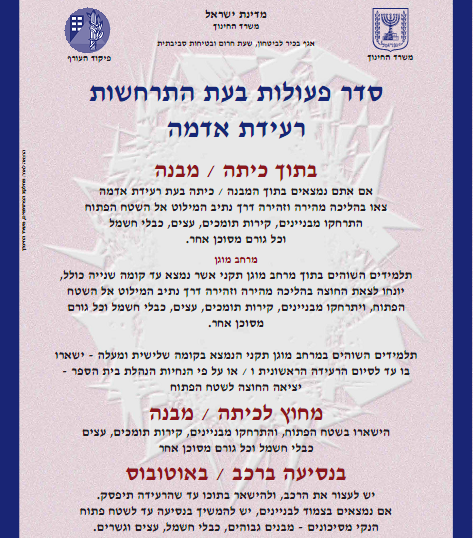 נספח -ו' עקרונות להכנת נתיב מילוט בתרחיש צונאמי כללי מסמך זה, יפרט את העקרונות וההנחיות להיערכות לתרחיש צונאמי במערכת החינוך וברשויות הרלוונטיות.מפות הצפה ומיפוי בתי ספר וגנ''י הנמצאים בסיכון לצונאמי      הופץ למחוזות. עיקרי התרחישרעידת אדמה רחוקה בים התיכון.קבלת התרעה של כ- 15 דקות לפחות  דקות עד להגעת גל צונאמי לחופי מדינת ישראל.גל הצונאמי יגיע לגובה של 5 מטר מעל פני הים בים.גובה ההצפה המירבי בחוף יגיע ל- 10 מטר.אירוע הצונאמי יהיה מורכב ממספר גלים, וימשך מספר שעות.היערכות לתרחיש צונאמיהיערכות בכלל מוסדות החינוך (ביה"ס וגנ"י) לאורך קו החוף במרחק של עד 1 ק"מ מזרחית לחוף ים התיכון, ובהתאם למפת ההצפה הקיימת ברשות המקומית.  כל מנהל בית ספר ורכז/ת הביטחון בסיוע הקב"ט יכין תכנית פינוי/מילוט בתרחיש צונאמי בהתאם להנחיות הבאות המופיעות בחוזר מנכ"ל שעת חירום משרד החינוך.כל מנהל בית ספר יקיים מפגש עם סגל המורים/צל''ח, ויתדרך אותם בהנחיות ובתכנית המילוט מפני צונאמי לקראת התרגיל.העקרונות לתכנון והיערכות המוסד החינוכי לצונאמיככלל, גלי צונאמי הם סדרה של גלים ארוכים מאוד, הנוצרים מרעידת אדמה או גלישות קרקע תת-ימיות.כל מוסד חינוכי, הממוקם בטווח של עד 1 ק"מ מחוף הים התיכון, או מוסד אשר נמצא בסיכון כתוצאה מהתפתחות השטפונות(ע''פ מפת שטפונות) יערכו לתרחיש צונאמי באופן הבא:יש לתכנן את נתיבי המילוט לתנועה רגלית לכלל התלמידים לטווח של 1 ק"מ מזרחה /לאיזור בטוח.יש לתכנן שטח כינוס ראשוני בתוך המוסד או בסמוך לו.יש לתכנן שטח ריכוז  בטווח של לפחות  1 ק"מ מזרחית למוסד החינוכי.נתיבי המילוט בין שטחי הכינוס והריכוז והתנועה צריכים להיות מוכרים מראש לסגל ההוראה והתלמידים על פי שמות הרחובות וכו'.יש לתכנן את ציר התנועה וסדר התנועה מזרחה/אזור בטוח      בהובלה של כל מורה את תלמידיו בסיוע של מורה/בוגר מלווה לכל כיתה בשיטה של מורה מוביל ומורה/בוגר סוגר.כל נקודות הריכוז והכינוס צריכות להיות כבר בתכנון ע''ג מפה  ומוכרות לכולם, בתיאום עם הרשות המקומית / מחלקת חינוך.יש לתכנן נקודות ריכוז המאפשרות את פיזור התלמידים הביתה בהסעות או עם ההורים באופן בטיחותי.המנהל/ת ורכז/ת הביטחון יציגו את תכנית המילוט מפני צונאמי לקב"ט הרשותי לאישור (מומלץ לבנות את התכנית עם גורמי המשטרה המקומיים).התכנית תבוא לידי ביטוי ע"ג מפה (במספר עותקים), ובה מסומנים נתיבי התנועה של התלמידים, נקודות ריכוז וסימון הנתיב של כל כיתה/מסגרת.המפה תימצא במזכירות בהישג יד, ונראית לעין באופן מיידי.להלן סכימה עקרונית לתכנון:סדר פעולות בעת קבלת התרעה להתרחשות צונאמי,או עם תחילת התרחשותה כתוצאה מרעידת אדמה.כל מוסד חינוכי, הממוקם בטווח של 1 ק"מ מחוף הים התיכון, או מוסד הנמצא בסיכון כתוצאה מהתפתחות השטפונות (ראו מפת שטפונות) יתכנן וייערך עם קבלת התרעה לצונאמי ו/או לשיטפון של גלי צונאמי לביצוע הפעולות הבאות:יציאה מהירה וזהירה מתוך הכיתות לשטח כינוס ראשוני בתוך המוסד החינוכי או בסמוך לו.תדרוך והנחיות של המנהל או מחליפו/רכז הביטחון לסגל בית הספר והתלמידים באמצעות מערכת הכריזה.התארגנות והיערכות מהירה למילוט בשטח הכינוס הראשוני,חלוקה וארגון סדר התנועה לפי כיתות ומסגרות ע''פ תכנית המילוט     בהובלה של סגלי ההוראה.מתן תדריך ודגשי בטיחות/זהירות בדרכים לתנועת תלמידים מחוץ לבית הספר.תנועה מהירה וזהירה בנתיב המילוט מזרחה לשטח הריכוז למרחק של לפחות 1 ק"מ ממקום המוסד.המשך פעילות על פי הנחיות גורמי הביטחון ואגף/מחלקת חינוך ברשות (איסוף ילדים על ידי ההורים משטח הכינוס ו/או החזרתם לבית הספר על פי הערכת המצב).רישום תלמידים, מעקב ובקרה ושחרור (ע"פ נוהל שחרור תלמידים). דיווח לקב''ט מוס''ח הרשותי/מוקד הרשות.בימים אלו, נעשית עבודה להפקת סרטון הדרכה לתרחיש צונאמי עבור מוסדות חינוך.נספח -זתדריך: הקמה ועדכון צוות לשעת חירום בבית הספר:הקדמה:הצל"ח      צוות לשעת חירום, הינו מנגנון קבוע במערכת, שמוקם מבעוד מועד ושתפקידו:לנהל את הפעילות הארגונית, החינוכית והטיפולית, הנעשית במוסד החינוכי, במצבי משבר ובעיתות חירום, במהלכם ולאחריהם    עד לחזרה לשגרה.הצל"ח  מהווה עמוד שדרה בית ספרי, המסייע להעלאת אפקטיביות התפקוד בעת חירום, והחזרת המערכת לתפקוד תקין בזמן סביר. הקמת צל"ח בבית הספר פירושה    היערכות מוקדמת לחירום.     היערכות כזו  מזמנת נקודת פתיחה להשלטת סדר ב"בלגן" הראשוני, ונותנת מסגרת לניהול מערכתי, פנימי וחיצוני.                     צל"ח, שמתפקד היטב, מגביר את יעילות הטיפול באירוע, נותן בסיס להפקת לקחיםוהשתכללות, ומגביר באופן מצטבר את "חוסנו" של בית הספר.הצל"ח מגדיר מנהיגות מראש, וזוהי ההנהגה היחידה במשבר וחירום. כמו כן, הצל"ח מוביל לכך, שצוות ביה"ס נתפס כ"מבוגר  המשמעותי" בחיי התלמידיםבשגרה וביתר שאת    בחירום. הקמת הצל"ח הבית-ספרי מתחלקת לשלושה שלבים: הכנה להקמת הצל"ח.הקמת הצל"ח.ביסוס ותחזוק של הצל"ח.פירוט השלבים:הכנה להקמת הצל"ח:יתקיים מפגש ראשוני של צוות הניהול של בית הספר, ביוזמת היועצת והמנהל ובהנחייתם. מטרת המפגש הראשון היא ליצור מוטיבציה והיערכות ראשונית לקראת בניית הצל"ח הבית ספרי.עיקר המפגש יעסוק בהתנסות בתרחיש סימולציה קצר, ועיבודו על פי עקרונותשל ניהול אירוע חירום. התנסות זו ממחישה היטב את הצורך בהקמת צל"ח בית ספרי.יינתן הסבר על מהות הצל"ח ומאפייניו, כגון: המאפשר ניהול מיטבי של אירוע חירום, ויוצגו בעלי התפקידים השונים. ייערך דיון בהתאמת הצל"ח לבית הספר הספציפי שבו מדובר.תיעשה התחלה של התארגנות הצל"ח הבית ספרי, ויינתנו משימות לצוות הניהול לקראת המפגש הבא. (למשל: חלוקת תפקידים לאנשים בצוות בית הספר, בחירת "כפיל גיבוי" לכל בעל תפקיד, הנחייה לכל בעל תפקיד מה עליו להכין למפגש הבא (כגון: המזכירה תיצור את לוח האיכון, ותעדכן רשימותשל המורים, היועצת תכין את רשימות מעגלי הפגיעות של התלמידים והמורים, וכן חומרים רלוונטיים למורים למצב חירום, הרכזות של השכבות יכינו מערכי שיעור לשהייה במקלטים וללמידה מרחוק וכו').תהליך הקמת הצל"ח:ייקבע תאריך מפגש של צוות הניהול להצגת התוצרים ובחינתם.מכל התוצרים ייבנה תיק חירום בית ספרי, והצוות יתכונן למפגש עם כללהצוות החינוכי.במפגש עם כל הצוות החינוכי תועבר סימולציה של התרגיל, וייעשה עיבוד שלהעל פי עקרונות ההתמודדות בחירום. אחר כך, יוצג הצל"ח הבית ספרי לצוות החינוכי כולו על פי התפקידים השוניםועל פי התכולה של תיק החירום הבית ספרי.ביסוס הצל"ח ותחזוקוצוות הצל"ח יתכנן מראש את מפגשי הצל"ח לאורך השנה במטרה לשכלל את תפקוד הצוות, ולשמור אותו בכוננות שגרה מתמשכת.צוות הצל"ח יקפיד לבדוק ולעדכן באופן קבוע את תכולת תיק החירום.יתוכננו לפחות שלושה מפגשי סימולציה על תרחישים שונים, שיסייעו לצוות להתאמן ולתרגל תפקוד במצבי חירום שונים.יתוכננו ערוצי תקשורת והעברת מידע לכלל הצוות החינוכי לגבי פעילותו של הצל"ח.הכנת תיק חירום צל"חעדכון רשימות, מספרי טלפון וכתובותתלמידים, גם על פי בתי אב (+הצלבה של אחים ובני דודים).גורמי קשר פורמליים (שפ"ח, רווחה, עירייה...).גורמי קשר לא פורמליים (מתנדבים, מדריכי נוער, ועד הורים).מוקדי סיוע לילדים ונוער.פורמט רשימת נפגעים + תיעוד הקשר עם המשפחות שנפגעו, מעקב וליווי שלהם ושל ילדיהם לאורך כל השנה. (בעקבות אירועי חירום).טבלאות עבודה וטפסיםתרשים מבנה ביה"ס.יומן אירועים    תיעוד פעולות ונושאים רלוונטיים בכל יום ויום.מעקב הכשרות    השתלמויות והדמיות של מצבי חירום.רישום נהלים ולקחים, שנקבעו בעקבות סימולציות של תרחישים שונים.דוגמאות לטפסים, איגרות, דפי תדרוך לחלוקה למורים, להורים ולתלמידים.דוגמאותדוגמאות לטפסים, איגרות, דפי תדרוך לחלוקה למורים, להורים ולתלמידים.פנקס כיס או דף של נוהל חירום מקוצר, שיחולק לאנשי הצוות החינוכי.ציוד במקלטיםמקלט רדיו, שמיכות, חומרים לפעילויות מפיגות המתח.דפי פעילות והפעלה לתלמידים בכיתה בטווחי זמן שונים.בעלי תפקידים מרכזיים בצל"חמנהל ביה"ס    יו"ר הצל"ח ומנהל האירוע.סגן מנהל ביה"ס    סגן ראש הצל"ח ומ"מ יו"ר הצל"ח.רכז ביטחון בביה"ס    ריכוז ותיאום ההיבט הביטחוני.יועצות ביה"ס ופסיכולוג ביה"ס    צוות טיפולי.מזכירת בית הספר    קשר טלפוני והיבטים מנהליים.רכזי שכבות ומורים רלוונטיים     פדגוגיה בחירום.אב הבית    אחראי ציוד ואחזקתו.יו"ר ועד ההורים של ביה"ס (כשמתאפשר).בעלי תפקידים נוספים בצל"חכרוז (מגפון או מערכת כריזה) + ארגון רצים ומודיעים (במניפה).איש קשר עם צוותי חירום ברשות.אחראי על גיוס אנשים ומתנדבים לעזרה בכל התחומים.אחראי על תחבורה וגיוס רכבים.ריכוז ההורים, והגעתם במקום מוגדר.טיפול בסידורים הקשורים להלוויות.המורים המקצועיים.אחראי בשער ביה"ס בעת אירוע    רישום בזמן חירום את שמות התלמידים שיצאו.אחראי לחלוקת שתייה ומזון ולעיתים שמיכות (קשר עם גורמי רשות).מחליפי מקום למחנכים בזמן הפסקות או במהלך היום בכדי לפנותם לזמן קצר.הימצאות צוות טיפולי בביה"ס על פי הצורך או "קו-חם", לחירום + "עקוב אחרי".קשר עם התקשורת: התנסחות קצרה הצמודה לעובדות מאומתות.נספח - ח'שחרור תלמידים מהמוסד החינוכי הביתה במצבי חירום  נוהלקבלת הנחיות/אישור מגורמי הביטחון / קב"ט מוס"ח רשותי להפסקת הלימודים, ושחרור התלמידים הביתה.יצירת קשר טלפוני עם ההורים, ומסירת נוסח הודעת גורמי הביטחון, ובקשה להגיע למוסד החינוכי ולקבל את הילד/ה.בבתי ספר תיכוניים ניתן לקבל את אישור ההורים לשחרור התלמידים עצמאית הביתה.התייצבות ההורים בשער המוסד החינוכי, והזדהות בפני המורה האחראי לשחרור התלמידים הביתה.מסירת התלמיד להורה או לנציג המשפחה, שנשלח באישור ההורים.רישום שם ההורה/הבוגר, שלקח את הילד על ידי המחנך/מורה שהוגדר על ידי המנהל.במידה ומדובר במצב של ירי טילים - בכל מהלך שחרור התלמידים הביתה    הם יימצאו בתוך מרחב מוגן עד לקבלתם על ידי ההורים.תלמידים המגיעים למוסד החינוכי בהסעות מאורגנות (מועצות אזוריות, חינוך מיוחד) יוסעו חזרה הבייתה בהסעות מאורגנות רק לאחר שנבדק שיש מי שיקבל אותם בבית.סגל ההוראה לא יעזוב את בית הספר עד לשחרור אחרון התלמידים    תשומת לב למורים שיאלצו לעזוב את בית הספר לצורך קליטת ילדיהם ממוסדות חינוך אחרים.נספח -ט'הוראות בטיחותמפגעים בשטחי הכינוס הנחייה זו באה לאור היפגעות ילדים בתרגילי עבר, בשטחי הכינוס, שלעתים נמצאים מחוץ לבית הספר.יש לסרוק זמן קצר לפני התרגיל את מקום הכינוס, ולסלק ממנו מפגעים בטיחותיים.תירגול כיבוי שריפה על ידי צוות כיבוי אשר בבית הספר שהוכשרו לכךתירגול כיבוי שריפה על ידי צוות הכיבוי בבית הספר שהוכשרו לכך, יתקיים בחצר בית הספר הרחק מחומרים דליקים, ולאחר שהשטח הוכשר לכך.יש להקפיד להרחיק את מקום התירגול ממכלי דלק תת קרקעיים, על קרקעיים ומכלי גז.יש לנקש עשבים, ולתחם את שטח השריפה.בזמן תירגול כיבוי האש יוכן מבעוד מועד ציוד כיבוי אש מספיק לגודל השריפה המתורגלת.בזמן תירגול כיבוי אש ימצא מורה אחראי בנקודת התרגיל, וישגיח על פעולות התלמידים.יש לסמן את מידת התקרבות התלמידים למקום האש בזמן ביצוע כיבוי השריפה(הסימון יעשה באחריות המורה האחראי, ובהתאם להנחיות שירותי הכיבוי).בכיבוי השריפה יש להתחשב בכיוון הרוח.תירגול פינוי "פצועים"תלמידים שנקבעו כ"פצועים", יפונו על אלונקות, כשהם קשורים לאלונקה, והנשיאה תיעשה על ידי תלמידים חזקים, המסוגלים לשאת את משקל האלוקנה, והתלמיד ה"פצוע" שעליה.נשיאת האלונקה תהיה כך שרגלי ה"פצוע" תהיינה לכיוון ההליכה.יש להימנע מנשיאת אלונקות במדרגות.בעת הפינוי על גבי האלונקות יש להקפיד על הליכה מסודרת ויציבה על מנת למנוע נפילת התלמיד מהאלונקה.תירגול שריפה על ידי צוות שירותי הכבאותשטח התירגול של כיבוי שריפה על ידי שירותי הכבאות יהיה מחוץ לשטח בית הספר, או בנקודה מרוחקת בחצר מכל חומר דליק. שטח התירגול יתוחם כך שלא תתאפשר גישת תלמידים וסקרנים.פינוי בסולם הידראוליסולם הידראולי בחצר בית הספר יוצב על פי ההנחיות המקצועיות של שירותי הכבאות, ובתאום עם הנהלת בית הספר.לקבוצת התלמידים, שנבחרה לרדת בסולם ההידראולי, יוצמד מורה, שישגיח ויקפיד על התנהגות התלמידים, להישמעות להוראות הכבאי על הסולם ההידראולי, וכן קביעת סדר שליחת התלמידים.בזמן ההורדה יימצאו בסל לא יותר משני תלמידים, עם מורה אחראי וכבאי.תרגיל משולבבתרגילים המשולבים, הנערכים בשילוב עם צה"ל, משטרת ישראל, מד"א, שירותי הכיבוי והרשות המקומית, יש להיערך לנושא מבחינה בטיחותית.לפני כל תרגיל במוסדות חינוך יש לערוך פגישה בין כל הגורמים הנוגעים והמשתתפים בתרגיל, ובנוכחות יועץ הבטיחות של משרד החינוך.הנהלת בית הספר תיידע בכתב את הורי תלמידי בית הספר המשתתפים בתרגיל על מהות התרגיל, אופן ביצועו והמשתתפים בו.לאחר גיבוש מהלך התרגיל והנחיות פעולה, יש לקבוע בעלי תפקידים בקרב התלמידים והמורים, ולבצע תירגול מוקדם בשלבים ומלא. בתרגיל המוקדם יושם דגש על הפעולות של בעלי התפקידים בתרגיל המתוכנן.בעלי תפקידים, שלא השתתפו בתירגול המוקדם, לא יורשו להשתתף בתרגיל עצמו.מס"דקבוצה(לפי יכולות)הנחיותהנחיות לצוות המטפל1אוכלוסייה שאינה מרותקת למקום, ואינה תלויה בצוות ליציאה החוצה.יש לפעול לפי הנחיות ההתגוננות, שנקבעו לאוכלוסייה הכללית, ועל פי תכנית המילוט שהוכנה למוסד.יש לפעול לפי הנחיות ההתנהגות, שנקבעו לאוכלוסייה הכללית, ועל פי תכנית המילוט, שהוכנה למוסד.2אוכלוסייה, המרותקת למקום, ותלויה בצוות ליציאה החוצה.נותרים במקומם.למי שיכול לבצע הוראות:יש להסתובב על הצד במיטה, ולשכב בתנוחה עוברית. יש להגן על הראש. על הצוות להכין, לתרגל ולוודא הבנת ההנחיה ואת יכולת הביצוע של  התלמידים .על מנת  שהצוותים יוכלו לטפל במטופלים לאחר רעידת אדמה, יש לפעול בהתאם להנחיות, ולהימלט בעצמם מן המבנה. לאחר שהסתיימה הרעידה, ובמידה ולא נראה נזק משמעותי למבנה, על פי שיקול הדעת, יש להיכנס למבנה להגיש עזרה  לתלמידים, במידת האפשר יש להוציא את התלמידים החוצה. הערה לצוותי טיפול בפעוטות: בביצוע תכנית המילוט ובמידת האפשר, ייקח איש צוות בידיו 2 פעוטות, וימשיך בנתיב המילוט.3אוכלוסייה המתניידת באמצעי עזר, ואינה תלויה בצוות ליציאה החוצה.יש להתקדם לפי הקצב האישי, בהתאם לנתיב המילוט.יש לקיים הדרכות לתלמידים,, ולהצביע על מקומות/החללים, בהם לא יפגעו מחפצים נופלים, על פי תכנית המילוט שתוכן. יש לסמן ולתרגל יציאה למקומות אלה.על מנת שהצוותים יוכלו לטפל בתלמידים לאחר רעידת אדמה, יש לפעול בהתאם להנחיות, ולהימלט בעצמם מן המבנה. לאחר שהסתיימה הרעידה, ובמידה ולא נראה נזק משמעותי למבנה, על פי שיקול הדעת יש להיכנס למבנה להגיש עזרהלתלמידים, במידת האפשר יש להוציא את התלמידים החוצה.מס"דקבוצה(לפי יכולות)הנחיותהנחיות לצוות המטפל4אוכלוסייה שאינה מרותקת למקום, אך תלויה בצוות ליציאה החוצה (מבצעת הוראות + לא מבצעת הוראות, כגון אוטובוסים או אנשים עם בעיות התנהגות קשות).יש לטפל לפי הנחיות ההתנהגות, שנקבעו לציבור הרחב ועל פי תכנית המילוט שהוכנה למוסד.אנשי הצוות יצעקו "לצאת החוצה". במידת האפשר, יאחזו ביד של 2-1  תלמידים,  וימלטו את עצמם. לאחר מכן, יש לעשות מאמץ לרכז את האוכלוסייה בחוץ, ככל הניתן, ולספק אמצעי הרגעה ככל הניתן.יש חשיבות גדולה מאוד לביצוע תרגילים תקופתיים.יש לסמן את נתיב המילוט בצורה ייחודית ומאפיינת.יש לפעול לפי הנחיות ההתנהגות, שנקבעו לציבור הרחב, ועל פי תכנית המילוט שהוכנה למוסד.אנשי הצוות יצעקו "לצאת החוצה".במידת האפשר, יאחזו ביד של 1-2 תלמידים, וימלטו את עצמם.נספח - י'נספח - י'נספח - י'נספח - י'נספח - י'נספח - י'נספח - י'נספח - י'נספח - י'נספח - י'נספח - י'נספח - י'נתוני סיכום התרגילנתוני סיכום התרגילנתוני סיכום התרגילנתוני סיכום התרגילנתוני סיכום התרגילנתוני סיכום התרגילנתוני סיכום התרגילנתוני סיכום התרגילנתוני סיכום התרגילנתוני סיכום התרגילנתוני סיכום התרגילנתוני סיכום התרגילמספר סידורימחוז / רשותנתוניםסוגהמוסדסךבתי ספרסךבתי ספר שהשתתפו בתרגילסךגני ילדיםסךגני ילדיםשהשתתפו בתרגילמספרתרגילי הדגמה שבוצעומספר תרגילים משולביםשבוצעוצפי מספר בקריםמספר בקרים בפועלהערותבתי ספררשמייםבתי ספרבמחוזחרדיגני ילדיםבמחוזחרדי